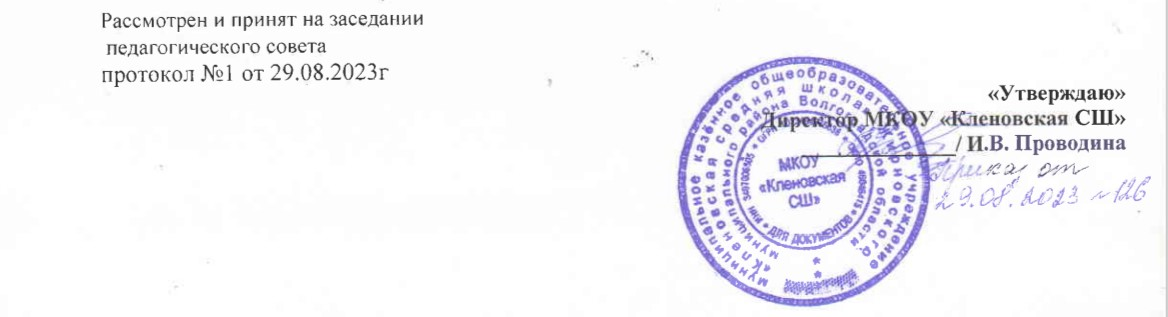 Недельный учебный план АООП (вариант 2) 1 (дополнительный), 1 – 4 классыС учебным планом ознакомлены и согласны:Родитель: ____________            /_____________________________________Учитель:_____________             _____________________________________Предметные областиКлассыУчебные предметыКоличество часов в неделюКоличество часов в неделюКоличество часов в неделюКоличество часов в неделюКоличество часов в неделюВсегоПредметные областиКлассыУчебные предметыI доп.IIIIIIIVВсегоI. Обязательная частьI. Обязательная частьI. Обязательная частьI. Обязательная частьI. Обязательная частьI. Обязательная частьI. Обязательная частьI. Обязательная часть1. Язык и речеваяпрактика1.1 Речь и альтернативнаякоммуникация1111152. Математика2.1.Математическиепредставления1111153. Окружающий мир3.1 Окружающий природныймир1111153. Окружающий мир3.2 Человек1111153. Окружающий мир3.3 Домоводство---0,50,513. Окружающий мир3.4. Окружающий социальныймир1111154. Искусство4.1 Музыка и движение1111154.2 Изобразительнаядеятельность1111155. Физическаякультура5.1 Адаптивная физкультура1110,50,556. Технологии6.1 Профильный труд------ИтогоИтого8888840